01-374 АЦЛ-4,0-50-24(4320) пожарная автоцистерна с ёмкостью для воды 4 м3 и лестницей с люлькой рабочей высотой 24 м на шасси Урал-4320 6х6, нагрузка на вершину 260 кг, пенобак 450 л, насос НЦПН-50/100 50 л/с, боевой расчет 6, полный вес 21.3 тн, ЯМЗ-53622-10 240 лс, 80 км/ч, штучно, ООО "Приоритет" г. Миасс, с 2013 г.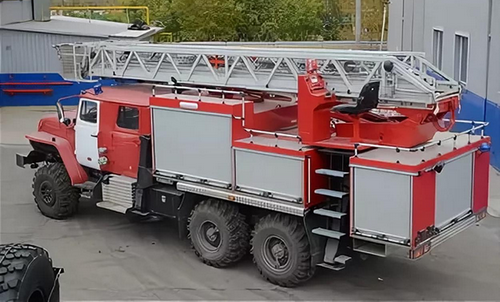 Разработчик концепции и производитель: ООО «Приоритет» Челябинская область, город Миасс. Основано в 1999 г. Похоже концепция прижилась и ее использовали несколько производителей. Пожарная автоцистерна с лестницей АЦЛ-4,0-50-24 (4320) является основным пожарным автомобилем, оборудованным пожарным насосом, емкостями для хранения жидких огнетушащих веществ и средствами их подачи, стационарной механизированной выдвижной и поворотной лестницей с люлькой. Этот пожарный автомобиль имеет двухрядную кабину, рассчитанную на 6 человек, включая водителя.  Пожарная автоцистерна с лестницей АЦЛ-4,0-50-24 (4320) изготовлена на шасси повышенной проходимости и предназначена для доставки личного состава к месту пожара, тушения пожаров и проведения аварийно-спасательных работ с помощью вывозимых на них огнетушащих веществ и пожарно-технического вооружения, а также для подачи к месту пожара огнетушащих веществ от других источников водоснабжения. Эту машину можно использовать как самостоятельную многофункциональную боевую единицу, так и отдельно в качестве АЦ, АЛ или насосной установки для перекачки воды.  Преимуществом новой модели считают алюминиевые отсеки, собранные на основе клеевой технологии. Это повышает антикоррозийные свойства металла и увеличивает срок эксплуатации техники. Большой объем отсеков позволяет разместить в них объемное ПТВ, в частности – пожарную мотопомпу.Технические характеристики.Вместимость цистерны 4,0 куб. мВместимость бака для пенообразователя450 лНасос пожарный центробежныйНЦПН-50/100 (Johstadt NP– 3000)Производительность насоса в номинальном режиме50 л/сНапор насоса в номинальном режиме100 мРасположение насоса и управление имв кабинеДлина напорных рукавных линий240 мВыдвижная лестница, рабочая высота24 мМакс. рабочая нагрузка на вершину лестницы260 кгСтвол пожарный лафетныйЛС-С40ШассиУрал-4320Колесная формула6×6Наименьший радиус разворота14,0 мШины 1200х500-508 с регулируемым давлениемДвигательЯМЗ-53622-10, L6Трансмиссия5-ступенчатая коробка передач, 2-ступенчатая раздаточная коробкаМаксимальная скорость80 км/чПолная масса пожарного автомобиля21 300 кгГабаритные размеры (длина х ширина х высота)9,755 х 2,5 х 3,7 мБоевой расчет, включая водителя 6 чел.